基隆市五堵國民小學109學年度第一學期期末評量六年級數學科試卷（第一頁）班級 ：       座號：        姓名：           得分：              家長簽章：              一、填充題（每格2分，16％）1. 甲             乙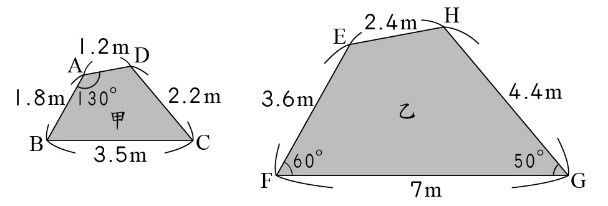 (1) 的對應邊是(　　　)。 (2) 長(　　　)公尺。(3) ∠D是(　　　)度。 2.觀察下圖公分刻度尺，再回答問題。
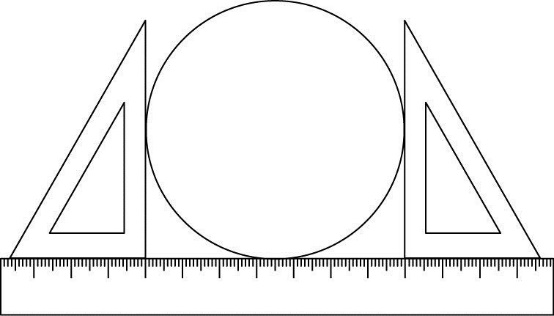 圓的半徑大約是(　    　)公分。圓的周長大約是(　    　)公分。圓的面積大約是(       )平方公分3.有規格相同的 ▉、▲、● 三種積木。由這二個天平上的關係來判斷。請問:（1）一個●的重量=(       )個▉       （2）一個▉的重量=(       )個▲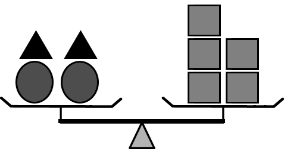 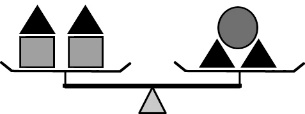      圖(一)                  圖(二)二、選擇題（每題2分，10％）（   ）1. 沿著鋪色的草皮邊緣騎一圈，哪個列式是對的？6×6×3.14÷26×2×3.14×26×2×3.14+6×3.146×6×3.14+3×3×3.14（    ）2.下圖中，請問乙的倍縮圖是哪一個？戊是甲的幾倍放大圖？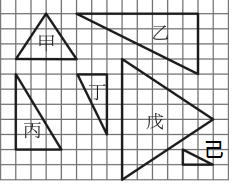           丁；2倍                    丁；4倍          丙；2倍                   己；4倍（    ）3. 下面是奶茶數量和價錢的關係表。下列哪一個選項是正確的？
奶茶的價錢×25＝奶茶的數量    奶茶數量和價錢成正比
？的價錢是180元　       畫出來的關係圖如下圖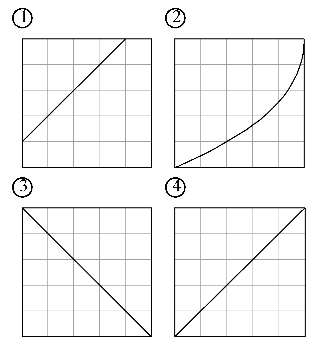 （    ）4.計算鋪色部分的面積，哪個列式是對的？2×2×3.148×8×3.148×8×3.14－6××3.146×6×3.14－4×4×3.14（    ）5. 下面哪一個選項的關係是成正比？我的年齡和媽媽的年齡  正方形的邊長和面積　圓的半徑和面積    圓的半徑和周長三、計算題（每題3分，共36％）                                                  （第二頁）（1）2:6=7:□           （2）2：1.2 （算出最簡單整數比）  (3) y-2.5＝1.2（4）y + 10 =20     （5）3×y＝                   （6）y÷ ＝（7）計算鋪色部分的周長和面積。                    周長：                             面積：                    周長：                             面積：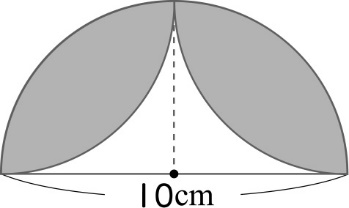                     周長：                             面積：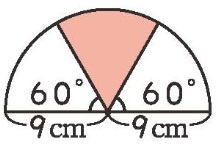 四、應用題（每題4分，但第1題6分，34％）1. 605班要調鮮奶茶。（1）各組討論後決定茶和鮮奶的用量比，請問哪二組調出來的味道會相同？（2%）第一組 3：7     第二組 7：21第三組15：10   第四組6：14   第五組 12：18（2）大家試喝了之後，都覺得不滿意。所以小宇去查了一下網路，發現各種茶葉香味不同，比例也大不同。某個網站公布了一個黃金比例，阿薩姆紅茶對鮮奶1：1.2，他想試試看。如果他要泡一杯550cc的阿薩姆鮮奶茶，他需要多少紅茶？多少鮮奶？（4％）姓名：               2.長方形內有三個大小相同的圓，己知長方形的周長為48公分，請問圓的半徑是幾公分？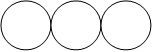 3.一個長方形內有大小二個圓，已知小圓和大圓的半徑比為2：3，求這個鋪色區域的面積是多少？4. 每面國旗的長對寬的比都是1：，有一面國旗的寬是60公分，長是幾公分？5. 姐姐去書店買了一本y元的故事書和每本25元的筆記本3本，一共付了150元，姐姐買的故事書一本多少元？依題意列出等式，再算算看。6. 在邊長6公尺的正三角形花圃邊，用長6公尺的繩子綁著一隻羊(如圖)，問線拉直的狀態下,羊可以活動的面積是多少？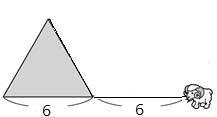                                 （第三頁）7.google地圖顯示從百三街的7－11到全聯走路要2分鐘，距離170公尺，請算出這張圖的比例尺。（1）用比表示（2）畫出比例尺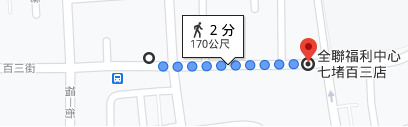 8.下圖之鋪色部分為某廣場裝置藝術之平面圖，下方為該圖形之比例尺，請依照比例算出該裝置藝術的實際面積。(4分）五、畫出下圖的3倍放大圖和縮圖。（4％）加分題（5分）                                                     （第四頁）繩子栓在距離牆角6公尺的地方(如下方平面圖)。這匹馬最多能活動的面積是多少平方公尺？1.畫出活動面積區域1分。2.列出正確算式3分。3.算出正確答案1分。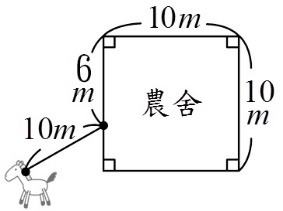 